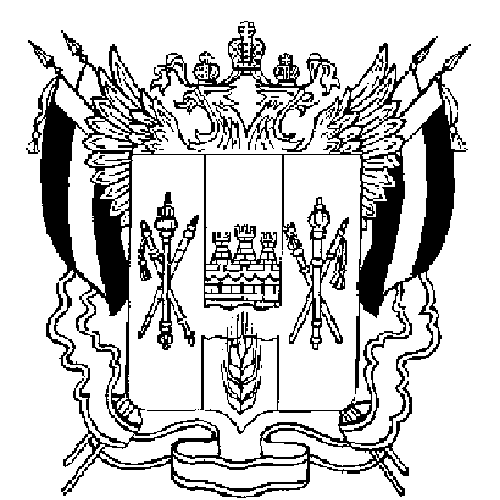 РОССИЙСКАЯ ФЕДЕРАЦИЯРОСТОВСКАЯ ОБЛАСТЬЗЕРНОГРАДСКИЙ РАЙОНМУНИЦИПАЛЬНОЕ ОБРАЗОВАНИЕ«Зерноградское городское поселение»АДМИНИСТРАЦИЯ ЗЕРНОГРАДСКОГО ГОРОДСКОГО ПОСЕЛЕНИЯПОСТАНОВЛЕНИЕ№ 125729.11.2010						                         г. ЗерноградОб установлении на 2011 год размера платы за жилое помещение                         В соответствии с Жилищным Кодексом Российской Федерации, Постановлением Правительства Российской Федерации от 13.08.2006 № 491 «Об утверждении Правил содержания общего имущества в многоквартирном доме и правил изменения размеров платы за содержание и ремонт жилого помещения в случае оказания услуг и выполнения работ по управлению, содержанию и ремонту общего имущества в многоквартирном доме ненадлежащего качества и (или) с перерывами, превышающими установленную продолжительность»  и протоколом заседания тарифной комиссии Администрации Зерноградского городского поселения от 26.11.2010 № 1,                                              ПОСТАНОВЛЯЮ:1. Установить на 2011 год размер платы за жилое помещение в размере 12,24 руб.за 1 кв.м, в том числе:1.1 Размер платы за пользование жилым помещением (плату за наем) в размере 0,24 руб. за 1 кв.м;1.2 размер платы за  содержание и ремонт жилого  помещения в размере 12,0 руб. за 1 кв.м., в том числе:-за содержание жилого помещения      6,44 руб. за 1 кв. м.,  -за ремонт жилого помещения              3,50 руб. за 1 кв. м.,-за вывоз твердых бытовых отходов    2,06 руб. за 1 кв. м.2. Установленный размер платы за жилое помещение применять для расчетов с нанимателями жилых помещений по договорам социального найма и договорам найма жилых помещений в государственном или муниципальном  жилищном фонде и для расчетов с собственниками помещений в многоквартирном  доме, в случае, если собственники помещений на общем собрании выбрали способ непосредственного управления многоквартирным домом, но не приняли решения об установлении размера платы за содержание и ремонт жилого помещения.3. Постановление подлежит опубликованию в газете «Зерноград официальный» и вступает в силу с 01.01.2011 года.4. Контроль за исполнением настоящего постановления возложить на заместителя Главы Администрации Зерноградского городского поселения и финансово-экономический отдел Администрации Зерноградского городского поселения Заместитель Главы АдминистрацииЗерноградского городского поселения		     П.Е. Синельников